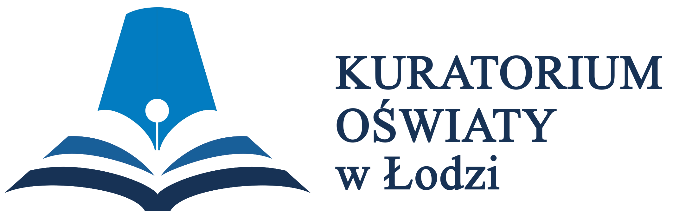 WOJEWÓDZKI KONKURS PRZEDMIOTOWY 
Z JĘZYKA POLSKIEGO    organizowany przez Łódzkiego Kuratora Oświaty                     
dla uczniów szkół podstawowych w roku szkolnym 2022/2023TEST –  ETAP REJONOWYNa wypełnienie testu masz  90  min.Arkusz liczy 14 stron i zawiera 20 zadań, w tym brudnopis.Przed rozpoczęciem pracy sprawdź, czy Twój arkusz jest kompletny. Jeżeli zauważysz usterki, zgłoś je Komisji Konkursowej.Zadania czytaj uważnie i ze zrozumieniem.Odpowiedzi wpisuj długopisem bądź piórem, kolorem czarnym lub niebieskim. Dbaj o czytelność pisma i precyzję odpowiedzi.W zadaniach zamkniętych zaznacz prawidłową odpowiedź, wstawiając znak X we właściwym miejscu.Jeżeli się pomylisz, błędne zaznaczenie otocz kółkiem i zaznacz znakiem X inną odpowiedź.Oceniane będą tylko te odpowiedzi, które umieścisz w miejscu do tego przeznaczonym.Do każdego numeru zadania podana jest maksymalna liczba punktów możliwa do uzyskania za prawidłową  odpowiedź. Pracuj samodzielnie. Postaraj się udzielić odpowiedzi na wszystkie pytania.Nie używaj korektora. Jeśli pomylisz się w zadaniach otwartych, przekreśl błędną odpowiedź 
i wpisz poprawną.Korzystaj tylko z przyborów i materiałów określonych w regulaminie konkursu. Powodzenia!Maksymalna liczba punktów - 80Liczba uzyskanych punktów - …..Imię i nazwisko ucznia: …………………………………………..……………                                                          wypełnia Komisja Konkursowa po zakończeniu sprawdzenia pracPodpisy członków komisji sprawdzających prace:…………………………………………………..      ……………….……………              (imię i nazwisko)                                             (podpis)…………………………………………………..      ……………….……………              (imię i nazwisko)                                             (podpis)TEKST IPytasz kto jest ten więzień? Skazaniec zuchwały, Co losu się nie uląkł i męką się trudzi.Na górach łańcuchami przykuty do skały,Pokarany  przez bogów, męczony przez ludzi,Nie wyrzekł się wolności i uparł się przy niejI okiem swe dalekie obchodzi zastępyI cokolwiek się stanie, co jeszcze zawini – Wytrwa w swym ogniu. I biada wam, sępy!Kazimierz Wierzyński, Strofa o PrometeuszuTEKST IIWstawszy raz lewą nogą z łóżka Jowisz srogiZwołał na zgromadzenie olimpijskie bogiI rzekł: „ Mam tego dosyć! Niech Herkules ruszaI wyzwoli natychmiast z pęt Prometeusza,Bo czy się wam podoba to, czy nie podoba,Obrzydła mi już tego pyszałka wątrobaI ten orzeł, co mu ją wieczyście wyżera,I łańcuchy, i dzikie skały, et cetera.”I poszedł, aby rozkuć go, Herkules z młotem,Lecz Prometeusz na to: „Ani mowy o tem,Nie tykaj kajdan, niech ci się nawet nie marzy!Czy nie widzisz, jak mi z tym Kaukazem do twarzy?Leopold Staff, Prometeusz  Zadanie nr 1Z podanych wyżej tekstów wypisz:a/ pytanie retoryczne i określ jego funkcję w wierszu…………………………………………………………………………………………………Funkcja w wierszu: …………………………………………………………………………………………………b/ frazeologizm i objaśnij jego znaczenie…………………………………………………………………………………………………c/ anaforę i wskaż jej  funkcję w tekście…………………………………………………………………………………………………Funkcja w tekście: ……………………………………………………………………………………………………………………/ 6pkt.Zadanie nr 2Odszukaj w każdym z powyższych tekstów  po 2 różne elementy występujące  także w micie o Prometeuszu. Odpowiedzi zamieść w poniższej tabeli:…………../ 4pkt.Zadanie nr  3 Nazwij  dwie różne cechy Prometeusza a/  przedstawionego w  wierszu Kazimierza Wierzyńskiego1/…………………………………………2/ …………………………………………………..b/  przedstawionego w  wierszu Leopolda Staffa1/…………………………………………2/…………………………………………………..……………../ 4pkt.Zadanie nr  4Wskaż dwie różne  cechy Jowisza, które ujawniają się w Tekście II .Cecha nr 1: …………………………………………………………………………………….Cecha nr 2: …………………………………………………………………………………….……………./ 2pkt.Zadanie nr  5Przekształć  podane niżej wypowiedzenie wg następującej instrukcji: a/ imiesłowowy równoważnik zdania zastąp zdaniem podrzędnym,b/ mowę niezależną zamień na mowę zależnąWstawszy raz lewą nogą z łóżka,  Jowisz srogi zwołał na zgromadzenie olimpijskie bogi i rzekł: „Mam tego dosyć!”………………………………………………………………………………………………………………………………………………………………………………………………………………………………………………………………………………………………………………………/ 2 pkt.Zadanie nr  6Dokonaj analizy składniowej tak przekształconego wypowiedzenia – narysuj jego wykres i nazwij zdania składowe.………………………………………………………………………………………………………………………………………………………………………………………………………………………………………………………………………………………………………………………………………………………………………………………………………………………………………………………………………………………………………………………………………………………………………………………………………………………………………………………………………………………………………………………………. / 6pkt.Zadanie nr  7Oceń prawdziwość podanych niżej sformułowań. Zaznacz P, jeśli zdanie jest prawdziwe, albo F – jeśli jest fałszywe................../ 4pkt.Zadanie nr  8Który z wierszy – Kazimierza Wierzyńskiego czy Leopolda Staffa – jest bliższy tradycji mitologicznej? Swoje stanowisko uzasadnij, odnosząc się do mitu                                o Prometeuszu.……………………………………………………………………………………………………………………………………………………………………………………………………………………………………………………………………………………………………....…………./ 2pkt.TEKST III
Stary Prometeusz
pisze pamiętniki.
Próbuje w nich wyjaśnić
miejsce bohatera w systemie konieczności,
pogodzić sprzeczne ze sobą pojęcie 
bytu i losu...
Ogień buzuje wesoło na kominku,
w kuchni krząta się żona- egzaltowana dziewczyna,
która nie mogła urodzić mu syna, ale pociesza się, 
że i tak przejdzie do historii.
Przygotowanie do kolacji na którą ma przyjść
miejscowy proboszcz i aptekarz
najbliższy teraz przyjaciel
Prometeusza.
Ogień buzuje na kominku,
na ścianie wypchany orzeł i list dziękczynny tyrana Kaukazu, 
któremu dzięki wynalazkowi Prometeusza
udało się spalić zbuntowane miasto.
Prometeusz śmieje się cicho.
Jest to teraz jedyny sposób
wyrażenia niezgody na świat.Z. Herbert, Stary PrometeuszZadanie nr  9Z tekstu wiersza Herberta wypisz dwa elementy stanowiące bezpośrednie nawiązanie do mitu o Prometeuszu. Swój wybór krótko uzasadnij, odnosząc się                 do treści tego mitu .a/ ………………………………………………………………………………………………..…………………………………………………………………………………………………..b/ ………………………………………………………………………………………………..…………………………………………………………………………………………………..	………………/ 4 pkt.Zadanie nr  10Bohater wiersza  Zbigniewa Herberta ma świadomość, że ogień, który podarował kiedyś ludzkości:a/ jest wykorzystywany nie tylko  dla jej dobra,b/ posłużył do pokonania buntowników,c/ obie odpowiedzi są prawdziwe.…………/ 1pktZadanie nr 11Z tekstu wiersza wynika, że żona Prometeuszaa/ jest od niego znacznie młodsza, ale bardzo dojrzała,b/ jest od niego znacznie młodsza i reaguje  w sposób przesadny, teatralny,c/ jest w wieku niemożliwym  do ustalenia.	…………/ 1pktZadanie nr  12Wyjaśnij, dlaczego najbliższym przyjacielem Prometeusza jest aptekarz. ……………………………………………………………………………………………………………………………………………………………………………………………………………./ 1pktZadanie nr  13W podanych niżej wyrazach wskaż formanty i  dopisz wyraz podstawowy                oraz po dwa wyrazy pokrewne.………/ 4pkt.TEKST IVPo co nam dziś mity? Między innymi po to, by za ich pomocą opisywać postawy wciąż aktualne, zachowania wciąż powtarzalne. Kim był Herkules? Siłaczem. Kto to jest Syzyf? Ktoś wiecznie podejmujący bezowocny trud. Kim była Niobe? Matką rozpaczającą po śmierci swych dzieci. Symbole postaci mitologicznych występują w kulturze od wieków. Pomagają nam funkcjonować w świecie, nawet gdy nie do końca jesteśmy tego świadomi. Trzeba jednak pamiętać, że toposy i archetypy są utartymi w kulturze metodami rozumienia mitów.https://zpe.gov.pl/a/prometeusz-lodzki-bogZadanie nr 14Uzupełnij tekst  właściwymi sformułowaniami. Nie cytuj!Tematem powyższego tekstu jest ………………………………………………….Autor stawia tezę, że ………………………………………………………………..Jednocześnie zwraca uwagę czytelnika na …………………………………………………………………………………………..………../ 3 pkt.TEKST VPrometeizm – postawa moralna, której wyrazem jest poświęcenie się jednostki                 dla dobra ogółu.prometejski, prometeicznyhttps://sjp.pwn.pl/slowniki/prometeizm.htmlZadanie  nr 15Spośród znanych Ci bohaterów literackich  wskaż tego, który reprezentuje postawę prometejską zdefiniowaną powyżej. Uzasadnij swój wybór.…………./ 4 pkt.TEKST VICo to za dom, fundamenty w nim drżą 
Brat bratu gardło podrzyna 
Jest zawsze rola dla Kreona 
Jest heroiczna Antygona 

Od tysiącleci nic się nie zmienia 
Te same żądze, te same pragnienia 
Gdy wszystko stracisz a lud się odwróci 
Za późno będzie, by do życia wrócićOlga Jackowska (Kora), KreonZadanie  nr 16Napisz, do jakiego utworu antycznego nawiązuje w swojej piosence Kora. a/ Podaj tytuł oraz autora.…………………………………………………………………………………………………..b/ Podaj dwa  różne elementy fabuły utworu, do których nawiązuje autorka piosenki.…………………………………………………………………………………………………..…………………………………………………………………………………………………..………… / 3pkt.Zadanie nr 17Na podstawie Tekstu VI  sformułuj refleksję o odwiecznych motywacjach ludzi. Nie cytuj.…………………………………………………………………………………………………..…………………………………………………………………………………………………..………….. / 1 pktZadanie nr 18Oceń prawdziwość poniższych sformułowań. Zaznacz P – jeżeli zdanie jest prawdziwe, albo F – jeżeli jest fałszywe.		………………/ 4 pkt.Zadanie nr  19Połącz podane w lewej kolumnie frazeologizmy mitologiczne z odpowiednimi definicjami w prawej kolumnie. 1 - ….., 2 - ….., 3 - ….., 4 - ….., 5 - ….. 6 - …..;	…………… / 4 pkt.Zadanie nr 20Przeczytaj zamieszczony poniżej cytat. Sformułuj stanowisko wobec wyrażonej w nim myśli i napisz rozprawkę, w której dowiedziesz swojej racji. W pracy odwołaj się do wybranego utworu literackiego, innego tekstu kultury                                     ( np. książki, filmu, spektaklu teatralnego, itp. ) oraz własnych obserwacji.Tylko życie poświęcone innym warte jest przeżycia.Albert EinsteinTwoja praca powinna liczyć co najmniej 200 wyrazów.……………………………………………………………………………………………………………………………………………………………………………………………………………………………………………………………………………………………………………………………………………………………………………………………………………………………………………………………………………………………………………………………………………………………………………………………………………………………………………………………………………………………………………………………………………………………………………………………………………………………………………………………………………………………………………………………………………………………………………………………………………………………………………………………………………………………………………………………………………………………………………………………………………………………………………………………………………………………………………………………………………………………………………………………………………………………………………………………………………………………………………………………………………………………………………………………………………………………………………………………………………………………………………………………………………………………………………………………………………………………………………………………………………………………………………………………………………………………………………………………………………………………………………………………………………………………………………………………………………………………………………………………………………………………………………………………………………………………………………………………………………………………………………………………………………………………………………………………………………………………………………………………………………………………………………………………………………………………………………………………………………………………………………………………………………………………………………………………………………………………………………………………………………………………………………………………………………………………………………………………………………………………………………………………………………………………………………………………………………………………………………………………………………………………………………………………………………………………………………………………………………………………………………………………………………………………………………………………………………………………………………………………………………………………………………………………………………………………………………………………………………………………………………………………………………………………………………………………………………………………………………………………………………………………………………………………………………………………………………………………………………………………………………………………………………………………………………………………………………………………………………………………………………………………………………………………………………………………………………………………………………………………………………………………………………………………………………………………………………………………………………………………………………………………………………………………………………………………………………………………………………………………………………………………………………………………………………………………………………………………………………………………………………………………………………………………………………………………………………………………………………………………………………………………………………………………………………………………………………………………………………………………………………………………………………………………………………………………………………………………………………………………………………………………………………………………………………………………………………………………………………………………………………………………………………………………………………………………………………………………………………………………………………………………………………………………………………………………………………………………………………………………………………………………………………………………………………………………………………………………………………………………………………………………………………………………………………………………………………………………………………………………………………………………………………………………………………………………………………………………………………………………………………………………………………………………………………………………………………………………………………………………………………………………………………………………………………………………………………………………………………………………………………………………………………………………………………………………………………………………………………………………………………………………………………………………………………………………………………………………………………………………………………………………………………………………………………………………………………………………………………………………………………………………………………………………………………………………………………………………………………………………………………………………………………………………………………………………………………………………………………………………………………………………………………………………………………………………………………………………………………………………………………………………………………………………………………………………………………………………………………………………………………………………………………………………………………………………………………………………………………………………………………………………………………………………………………………………………………………………………………………………………………………………………………………………………………………………………..............................................................................................................................................................................................................................................................................................................................................................................................................................................................................................................................................................................................................................................................................................................................................................................................................................................................................................................................................................................................................................................................................................................................................................................................................................................................................................................................................................................................................................................................................................................................................................................................................................................................................................................................................................................................................................................................................................................................................................................................................................................................................................................................................................................................................................................................................................................................................................................................................................................................................................................................................................................................................................................................................................................................................................................................................................................................................................................................................................................................BRUDNOPISWiersz K. WierzyńskiegoWiersz L. StaffaElement 1Element 21.Postać Jowisza z Tekstu II jest ukazana w sposób wzniosły.	PF2.Kazimierz Wierzyński zastosował styl patetyczny. PF3.Oba wiersze mają budowę stychiczną.PF4.W obu tekstach poetyckich występuje ten sam układ rymów.PFwyrazformant wyraz podstawowywyrazy pokrewnekomineknajbliższyBohaterTytuł utworuUzasadnienie dokonanego wyboru1.Antygona to postać wywodząca się z mitologii.PF2.W odróżnieniu od Prometeusza, który zbuntował się przeciw bogom,  Antygona była im wierna do końca.PF3.Synonimem przymiotnika heroiczna jest zbuntowanaPF4.Braćmi  Antygony byli Kreon i Polinejkes.PFpuszka Pandorya/ podstęp, fortelkoń trojańskib/ niekończący się i daremny trudobjęcia Morfeuszac/ zbyt ambitne działania, kończące się katastrofąikarowe lotyd/ sensyzyfowa pracae/ źródło niekończących się nieszczęśćpięta Achillesaf/ przyczyna konfliktug/ słaby punktRealizacjatematu0-2Elementyretoryczne0-5Kompetencje literackie          i kulturowe0-2Kompozycja0-2Stylwypowiedzi0-2Język 0-4Ortografia0-2Interpunkcja0-1